Die fünfte Ferienwoche im Hort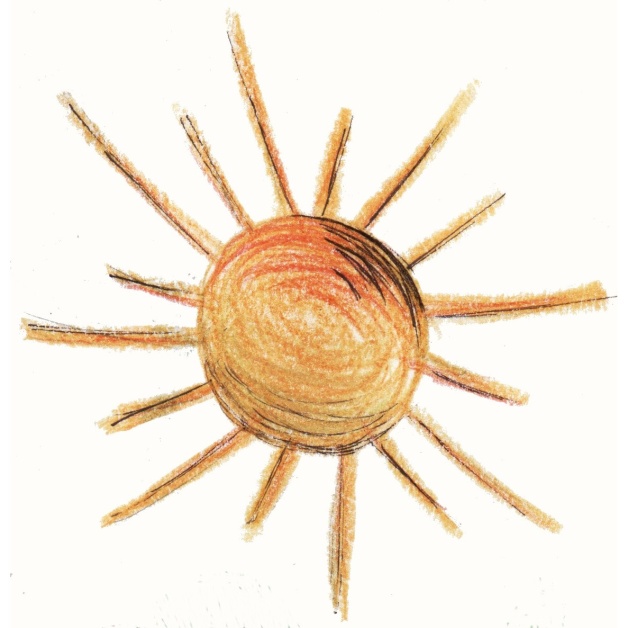 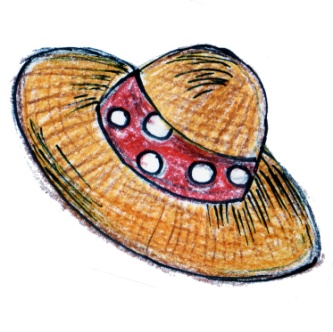 15.08. – 19.08.2022Montag	Spieletag 		(jeder kann ein Tischspiel mitbringen)Dienstag	Wir fahren mit dem Sonderbus nach Stollberg zur „Phänomenia“ (Maske), bitte bis 8 Uhr im Hort sein, Rückankunft gegen 14.30 Uhr, 4 Euro Unkostenbeitrag mitgeben, Mittagessen abbestellen und dafür Picknick einpacken!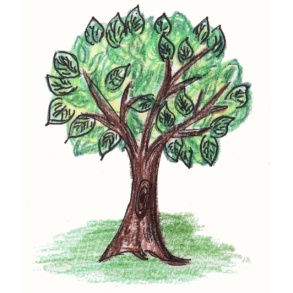 Gefördert durch den Vogtlandkreis und die Stadt SchöneckMittwoch	Verkleidungstag	Gerne könnt ihr euer Lieblingskostüm mitbringen!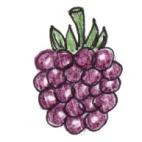 Donnerstag	Filzen mit Frau Wardezki (Unkostenbeitrag 6,50 € mitbringen)Freitag	Matsch- und Badetag	 (Badesachen!!!)Die Hortbetreuung findet von 7:30-15:15 Uhr in den Horträumen (in der Schule) statt, Früh- und Spätdienst ist im Haupthaus, Änderungen möglich. 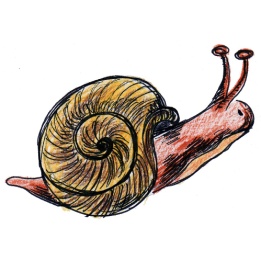 Bitte Badesachen mitbringen!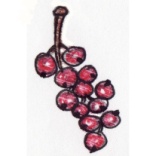 